О ликвидации муниципальной пожарнойохраны Староатайского сельского поселения            В связи с открытием отдельного пожарного поста пожарной части №33 по охране села Красные Четаи Казенного учреждения «Чувашская республиканская противопожарная служба» ГКЧС по Чувашской Республике, администрация Староатайского сельского поселения Красночетайского района Чувашской Республики п о с т а н о в л я е т:          1. Ликвидировать муниципальную пожарную охрану Староатайского сельского поселения Красночетайкого района Чувашской Республики.          2. Признать утратившим силу постановление администрации Староатайского сельского поселения Красночетайкого района Чувашской Республики от 07 ноября 2012 года № 84 «О создании муниципальной пожарной охраны Староатайского сельского поселения  Красночетайского  района  Чувашской Республики»          3. Настоящее постановление вступает в силу со дня его опубликования в информационном издании «Вестник Староатайского сельского поселения».       Глава Староатайского сельского поселения                                                                                  В.Н.ПариковаЧĂВАШ РЕСПУБЛИКИ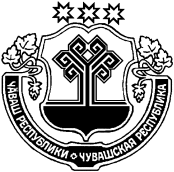 ХĔРЛĔ ЧУТАЙ РАЙОНĔЧУВАШСКАЯ РЕСПУБЛИКАКРАСНОЧЕТАЙСКИЙ  РАЙОНКИВ АТИКАССИЯЛ ПОСЕЛЕНИЙĚНАДМИНИСТРАЦИЙĚЙЫШĂНУ19.09.2022  ç.   №53Кив Атикасси ялĕАДМИНИСТРАЦИЯСТАРОАТАЙСКОГОСЕЛЬСКОГОПОСЕЛЕНИЯПОСТАНОВЛЕНИЕ19.09.2022   г.  № 53 деревня Старые Атаи